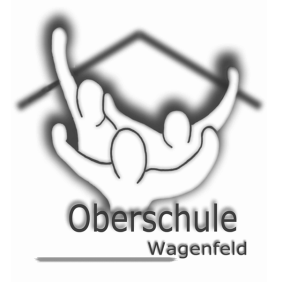 Liste der für die entgeltliche Ausleihe vorgesehenen LernmittelListe der für die entgeltliche Ausleihe vorgesehenen LernmittelSchuljahr: 2019/2020                         Klasse: ObS 5 Die folgenden Lernmittel werden von unserer Schule gegen Entgelt ausgeliehen. Für den Fall, dass Sie am Ausleihverfahren nicht teilnehmen, müssen Sie diese Lernmittel mit der ISBN / Best.-Nr. bis zum Beginn des Schuljahres selbstständig käuflich erwerben.Die folgenden Lern- und Arbeitsmittel müssen von Ihnen selbst beschafft werden (unabhängig davon, ob Sie am Ausleihverfahren teilnehmen oder nicht).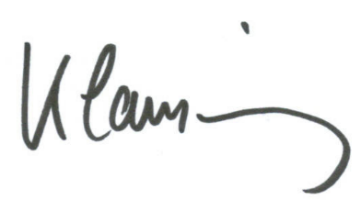 ___________________                              Unterschrift des SchulleitersIDTitel VerlagISBN / Best.-Nr.FachFür Klasse139Praxis Sprache 5Westermann978-3-14-120775-0Deutsch5175Sekundo 5 Westermann978-3-14-124191-4Mathematik5137Lighthouse 1Cornelsen978-3-06-032374-6Englisch5180Erlebnis 1  Biologie Westermann978-3-14-117030-6Biologie5-6183Erlebnis 1 Ph/Ch Schroedel978-3-507-77964-8Physik/Chemie5-6152Durchblick GeschichteWestermann978-3-14-110465-3Geschichte5-6155Unsere Erde Cornelsen978-3-06-064431-5Erdkunde5-6177Religion Elementar 1  Diesterweg978-3-425-07894-6Religion5-6Summe der Ladenpreise: 195,85 EuroEntgelt für die Ausleihe: 42,00 EuroFamilien mit drei schulpflichtigen Kindern (Antrag über Anmeldeformular) zahlen 34,00                                                                                                      Um am Leihverfahren teilnehmen zu können, bitte ich Sie, das Entgelt zu überweisen!Um am Leihverfahren teilnehmen zu können, bitte ich Sie, das Entgelt zu überweisen!Bis zum28.06.2019Auf das Konto der SchuleOberschule WagenfeldIBAN:DE12 2565 1325 0022 0917 14SWIFT-BIC:BRLADE21DHZBezeichnung des KreditinstitutesKreissparkasse DiepholzBezeichnung des KreditinstitutesKreissparkasse DiepholzBezeichnung des KreditinstitutesKreissparkasse DiepholzIm Zahlungsvordruck sind unbedingt anzugebenKlasse                                          Vor- und Zunamen der/des Schülerin/Schülers Im Zahlungsvordruck sind unbedingt anzugebenKlasse                                          Vor- und Zunamen der/des Schülerin/Schülers Im Zahlungsvordruck sind unbedingt anzugebenKlasse                                          Vor- und Zunamen der/des Schülerin/Schülers Titel VerlagISBN / Best.-Nr.Für KlasseLadenpreisLighthouse Workbook mit CD-Extra (e-Workbook) und CD Mit MP3 und WMACornelsen978-3-06-032682-2515,99Unser Wortschatz	Westermann978-3-14-120600-55-611,95Erst in Absprache mit dem Fachlehrer wird für den Deutschunterricht ein Rechtschreibtrainer angeschafft.	Erst in Absprache mit dem Fachlehrer wird für den Deutschunterricht ein Rechtschreibtrainer angeschafft.	Erst in Absprache mit dem Fachlehrer wird für den Deutschunterricht ein Rechtschreibtrainer angeschafft.	Erst in Absprache mit dem Fachlehrer wird für den Deutschunterricht ein Rechtschreibtrainer angeschafft.	Erst in Absprache mit dem Fachlehrer wird für den Englischunterricht ein Vokabelheft A4 oder A5 angeschafftErst in Absprache mit dem Fachlehrer wird für den Englischunterricht ein Vokabelheft A4 oder A5 angeschafftErst in Absprache mit dem Fachlehrer wird für den Englischunterricht ein Vokabelheft A4 oder A5 angeschafftErst in Absprache mit dem Fachlehrer wird für den Englischunterricht ein Vokabelheft A4 oder A5 angeschafft